BHARATHIAR UNIVERSITY : COIMBATORE – 641046.SCHOOL OF DISTANCE EDUCATION – OCTOBER 2023PRACTICAL AND VIVA VOCE EXAMINATION SCHEDULEVenue: Department of Social Work, Bharathiar University, Coimbatore-641046.(The students who wrote the examinations for the courses noted against in Chennai, Coimbatore, Dindigul, Erode, Gudalur, Karur, Madurai, Ooty, Pollachi, Salem, Tirunelveli, Tiruppur, Trichy, Udumalpet, Vellore, Calicut, Cochin, Kanjirapally, Karunagapally, Kollam Malappuram, Mavelikkara, Palakkad, Thodupuzha, Thrissur, Trivandrum, Kancheepuram, Gobichettipalayam, Kannur, Sathyamangalam, Avinashi, Mettupalayam, Hosur, Kumbakonam, Trithala, Pathnamthitta, Villupuram, Mannarkkad, Perumbavoor, The Nilgiris can do the Practical in BU Department)COURSE: MASTER OF SOCIAL WORK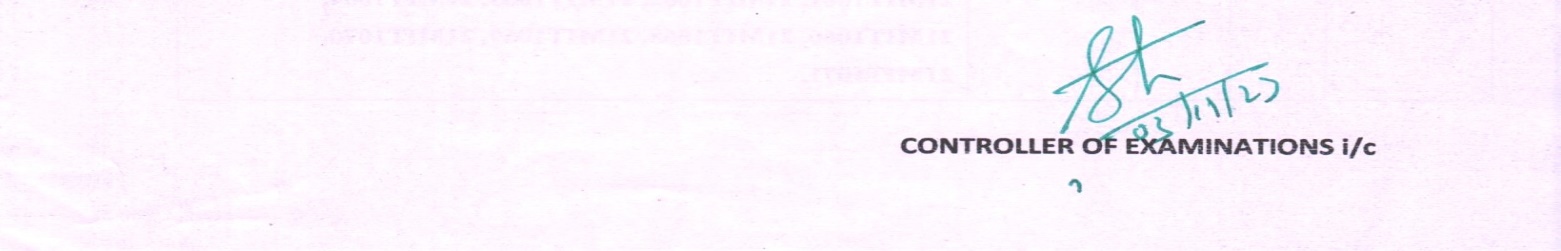 S.NoDateRegister No with Subject Code1.16/11/202310.00 AM to 5.00 PM20MSW1142 (13P&23V),     20MSW1259 (13P& 23V),     20MSW1267 (13P&23V),     21MSW1186 (23V),     21MSW1198 (13P& 23V),     21MSW1356 (13P&23V),     12MSW1054 (13P&23V),     16MSW1088 (23V),     17MSW1001 (13P&23V),     17MSW1048 (23V),     18MSW1040 (23V),     19MSW0037 (23V),     19MSW0062 (13P & 23V),     19MSW1028 (13P & 23V),     19MSW1059 (13P&23V),     20MSW1003 (13P & 23V),     20MSW1004 (13P& 23V),     20MSW1017 (13P & 23V),     20MSW1044 (23V),     20MSW1076 (13P&23V),     20MSW1101 (23V),     20MSW1123 (23V),     20MSW1128 (23V),20MSW1135 (13P & 23V),     20MSW1155 (23V),     20MSW1161 (13P & 23V),     20MSW1185 (13P & 23V),     20MSW1207 (23V),     20MSW1220 (23V),     20MSW1246 (13P & 23V),     20MSW1256 (13P & 23V),     20MSW1298 (23V),     20MSW1341 (23V),     20MSW1349 (13P&23V),     21MSW1002 (23V),     21MSW1003 (23V),     21MSW1005 (23V),     21MSW1034 (13P&23V),     21MSW1039 (23V), 21MSW1043 (23V),     21MSW1047 (13P&23V), 21MSW1068 (13P&23V),21MSW1069 (13P & 23V),     21MSW1070 (23V),     21MSW1071 (13P&23V),     21MSW1075 (23V),     21MSW1078 (13P&23V),     21MSW1089 (13P&23V),     21MSW1090 (13P&23V),     21MSW1091 (13P&23V),     21MSW1098 (13P&23V),     21MSW1104 (13P&23V),     21MSW1116 (13P&23V) 21MSW1150 (23V),     21MSW1167 (13P&23V),     21MSW1171 (23V),     21MSW1188 (13P&23V),     21MSW1215 (23V),     21MSW1217 (23V),     21MSW1230 (13P&23V),     21MSW1262 (13P&23V),     21MSW1266 (13P&23V),     21MSW1292(23V),21MSW1294(23V),     21MSW1319 (13P&23V),     21MSW1324 (23V),     21MSW1327 (23V),     21MSW1334 (23V),     21MSW1386 (13P&23V),     21MSW1396 (13P&23V),     21MSW1397 (13P&23V),     21MSW1406 (13P&23V),     21MSW1416 (13P&23V),21MSW1056 (23V),     21MSW1077 (23V),     21MSW1099 (13P&23V),     21MSW1388 (23V),     18MSW1022 (13P&23V),     18MSW1023 (13P&23V),     18MSW1048 (23V),     20MSW1157 (23V),     21MSW1135 (13P&23V),     21MSW1156 (13P&23V),     21MSW1183 (13P&23V),     21MSW1328 (23V),     21MSW1076 (23V),     21MSW1152 (23V),     21MSW1153 (13P&23V),     21MSW1154 (23V),     21MSW1196 (13P&23V),     21MSW1265 (13P&23V),     21MSW1303 (23V),     21MSW1326 (13P&23V),     21MSW1346 (23V),     19MSW0034 (13P&23V),     21MSW1227 (23V),     21MSW1325 (23V),     17MSW1046 (23V),     20MSW1295 (13P&23V),     21MSW1063 (13P&23V),     21MSW1085 (13P&23V),     21MSW1097 (13P&23V),     21MSW1213 (13P&23V),20MSW1121 (13P&23V),     21MSW1177 (23V),     21MSW1242 (13P&23V),     21MSW1369 (23V),     20MSW1213 (23V),     21MSW1084 (23V),     21MSW1126 (13P&23V),     21MSW1162 (13P&23V),     21MSW1172 (13P&23V),     21MSW1176 (13P&23V),     19MSW1001 (13P&23V),     20MSW1039 (23V),     20MSW1040 (13P&23V),     20MSW1070 (13P&23V),     21MSW1279 (23V),     21MSW1347 (13P&23V),     20 MSW1139 (13P&23V),     21MSW1065 (13P&23V),     21MSW1111 (23V),     21MSW1239 (23V),     21MSW1259 (13P & 23V),     21MSW1281 (23V),     12MSW1081 (23V),     20MSW1151 (23V),     20MSW1152 (23V),     21MSW1134 (23V),     19MSW1212 (13P&23V),     20MSW1248 (13P&23V),     21MSW1226 (23V),     21MSW1341 (23V),     21MSW1359 (23V),     21MSW1402 (23V),     21MSW1411 (13P&23V),     20MSW1131 (13P&23V),     20MSW1263 (23V),     20MSW1060 (13P&23V),     20MSW1081 (13P&23V),     20MSW1109 (13P&23V),     20MSW1169 (23V),     21MSW1052 (13P&23V),     21MSW1170 (13P&23V),     21MSW1179 (13P&23V),     21MSW1312 (13P&23V),     21MSW1342 (13P&23V),     18MSW1065 (13P&23V),     19MSW0022 (13P&23V),     19MSW0043 (13P&23V),20MSW1032 (23V),     20MSW1062 (23V),     20MSW1098 (23V),     20MSW1105 (23V), 20MSW1332 (23V),     20MSW1333 (23V),     20MSW1346 (13P&23V),     21MSW1028 (13P&23V),     21MSW1060 (23V),     21MSW1064 (23V),     21MSW1092 (23V),     21MSW1206 (23V),     21MSW1207 (13P&23V),     21MSW1214 (23V),     21MSW1263 (23V),     21MSW1282 (13P&23V),     21MSW1332 (13P),     21MSW1351 (23V),     21MSW1385 (13P),     21MSW1391 (13P & 23V),     21MSW1394 (13P&23V),     21MSW1398 (13P&23V),     13MSW1116 (13P&23V),     20MSW1063 (23V),     20MSW1075 (23V),     20MSW1178 (23V),     21MSW1363 (23V),     21MSW1026 (23V),     21MSW1109 (13P&23V),     21MSW1189 (13P&23V),     21MSW1250 (13P&23V),     21MSW1258 (23V),     21MSW1269 (13P&23V),     21MSW1308 (23V),     21MSW1315 (13P&23V),     21MSW1094 (13P&23V),     21MSW1115 (13P&23V),     21MSW1195 (23V),     21MSW1221 (23V),     21MSW1233 (13P&23V),     21MSW1235 (13P&23V),     21MSW1321 (23V),     21MSW1322 (23V),     21MSW1349 (23V)  2.17/11/202310.00 AM to 5.00 PM14MSW1191 (23V),     16MSW1171 (23V),     20MSW1023 (23V),     20MSW1025 (23V) 20MSW1074 (13P),     20MSW1126 (13P&23V),20MSW1204 (13P&23V),     20MSW1224 (13P&23V),     20MSW1237 (23V),     21MSW1100 (13P & 23V),     21MSW1129 (13P&23V),      21MSW1136 (23V),     21MSW1148 (13P&23V),     21MSW1151 (13P&23V),     21MSW1181 (13P&23V),     21MSW1197 (13P&23V),     21MSW1210 (23V),     21MSW1211 (23V),     21MSW1285 (23V),     21MSW1289 (23V),     21MSW1298 (23V),      21MSW1299 (13P&23V),21MSW1300 (23V),     21MSW1365 (13P&23V),     21MSW1368 (13P&23V),     21MSW1375 (13P&23V) 21MSW1377 (13P&23V),     21MSW1379 (23V),     21MSW1381 (13P&23V),     21MSW1383 (13P&23V),     21MSW1389 (13P&23V),     21MSW1390 (23V),     21MSW1404 (13P&23V),     17MSW1116 (13P&23V),     21MSW1033 (23V),     21MSW1128 (23V),     21MSW1142 (23V),     21MSW1182 (13P&23V),     21MSW1261 (23V),     21MSW1318 (23V),     15MSW1051 (13P&23V),     18MSW1010 (23V),     19MSW0035 (13P&23V),     19MSW1042 (13P&23V),     19MSW1071 (23V),     20MSW1029 (13P&23V),     20MSW1047 (23V),     20MSW1227 (13P&23V),     21MSW1020 (23V),     21MSW1025 (23V),     21MSW1037 (23V),     21MSW1046 (23V),     21MSW1165 (23V),     21MSW1166 (13P&23V),     21MSW1243 (23V),     21MSW1247 (23V),     21MSW1248 (13P&23V),     21MSW1255 (23V),     21MSW1256 (13P&23V),     21MSW1304 (23V),     21MSW1310 (23V),     21MSW1314 (13P&23V),     21MSW1358 (13P&23V),     21MSW1371 (23V),     19MSW1165 (13P&23V),     21MSW1049 (23V),     21MSW1125 (23V),     21MSW1405 (13P&23V),     16MSW1129 (13P&23V),     17MSW0062 (13P&23V),     17MSW1081 (13P&23V),     18MSW0014 (23V),     19MSW1211 (13P&23V),     20MSW1083 (13P&23V),     20MSW1091 (13P&23V),     20MSW1115 (13P&23V),     20MSW1229 (23V),     20MSW1279 (13P&23V),     20MSW1290 (13P&23V),     21MSW1079 (13P&23V),     21MSW1105 (13P&23V),     21MSW1108 (13P&23V) 21MSW1122 (23V),     21MSW1178 (23V),     21MSW1222 (23V),     21MSW1264 (23V),     21MSW1267 (23V),     21MSW1268 (23V),     21MSW1271 (23V),     21MSW1287 (13P&23V),     21MSW1295 (23V),     21MSW1316 (23V),     21MSW1355 (23V),     21MSW1361 (23V),     21MSW1395 (23V),     21MSW1403 (13P&23V),     21MSW1409 (23V),     21MSW1317 (23V),     16MSW1008 (13P),     20MSW1236 (13P&23V),     21MSW1054 (13P&23V),     21MSW1101 (23V),     21MSW1138 (13P&23V),     21MSW1224 (23V),     20MSW1277 (13P&23V),     19MSW1187 (23V),     21MSW1131 (23V),     21MSW1146 (13P&23V),     21MSW1163 (13P&23V),     21MSW1408 (23V),     16MSW1094 (13P&23V),     21MSW1112 (13P&23V),     21MSW1118 (23V),     21MSW1119 (13P&23V),     21MSW1120 (23V),     21MSW1302 (23V),     21MSW1323 (23V),     21MSW1382 (23V),     21MSW1073 (13P&23V),     21MSW1074 (13P&23V),     21MSW1157 (13P&23V),     21MSW1191 (13P&23V),     21MSW1273 (13P&23V),     21MSW1275 (13P&23V),     21MSW1286 (13P&23V),     21MSW1333 (23V),     21MSW1336 (13P&23V),     21MSW1340 (13P&23V),     21MSW1345 (13P&23V),     21MSW1372 (13P&23V),     21MSW1387 (13P&23V),     12MSW1175 (23V),     21MSW1290 (13P&23V),     21MSW1330 (13P&23V),     21MSW1335 (13P&23V),     21MSW1370 (13P&23V),     17MSW0022 (23V),     19MSW1055 (23V),     21MSW1124 (13P&23V),     21MSW1212 (23V) 21MSW1252 (23V),     21MSW1284 (13P&23V),     21MSW1373 (23V),     21MSW1407 (23V) 